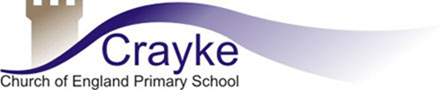 Website Privacy PolicyLegal InformationBy using this site you are agreeing to be bound by the following terms and conditions of the Crayke Church of England Primary School website. Below you can find legal information about our website, including copyright, disclaimer and privacy policies.CopyrightCopyright of the content of the Crayke Church of England Primary School website - consisting of design, text, graphics, images, source code and other materials - remains at all times the copyright of Crayke Church of England Primary School  or with associated third parties. Crayke Church of England Primary School grant permission to electronically copy, and print to hard copy, information from this website only for use within school premises.
 Changes and ModificationNo changes, modifications or alterations may be made to materials from this site without written consent from Crayke Church of England Primary School. If information from this site is used for educational purposes then an acknowledgement of Crayke Church of England Primary School as the owner must accompany the material. Materials from this site cannot be re-published or distributed in any format without written permission from Crayke Church of England Primary School.DisclaimerCrayke Church of England Primary School makes every effort to ensure that the information on this website is accurate and up-to-date. However, we accept no liability for any loss or inconvenience caused by reliance on inaccurate material contained in this site.External Web LinksThis website contains links to other web sites. Crayke Church of England Primary School is not responsible for the privacy practices of those other web sites nor is it responsible for the content of those sites.Privacy StatementThis privacy statement discloses the privacy practices for www.craykeschool.org/ - the Crayke Church of England Primary School website. It applies solely to this website. Crayke Church of England Primary School is committed to ensuring that your privacy is protected. Should we ask you to provide certain information by which you can be identified when using this website, then you can be assured that it will only be used in accordance with this privacy statement.Crayke Church of England Primary School may change this policy from time to time by updating this page. You should check this page from time to time to ensure that you are happy with any changes. This policy is effective from February 2018.Cookies: Information Collection and UseA cookie is a small file which asks permission to be placed on your computer's hard drive. Once you agree, the file is added and the cookie helps analyse web traffic or lets you know when you visit a particular site. Cookies allow web applications to respond to you as an individual. The web application can tailor its operations to your needs, likes and dislikes by gathering and remembering information about your preferences. Overall, cookies help us provide you with a better website by enabling us to monitor which pages you find useful and which you do not. A cookie in no way gives us access to your computer or any information about you, other than the data you choose to share with us. You can choose to accept or decline cookies. Most web browsers automatically accept cookies, but you can usually modify your browser setting to decline cookies if you prefer. This may prevent you from taking full advantage of the website.Crayke Church of England Primary School, as the data collector, may collect some information from visitors to this site. This information is used only to respond to enquiries and to monitor site usage. We will not pass on these details to third parties or use them for any other purposes unless instructed by you to do so.We use traffic log cookies to identify which pages are being used. This helps us analyse data about webpage traffic and improve our website in order to tailor it to customer needs. We only use this information for statistical analysis purposes and then the data is removed from the system.You will not receive unsolicited paper or electronic mail as a result of using an electronic form unless we have explicitly requested and received your permission.Where personal data is requested through forms, such data is only used for the purpose stated on the form and will not be given or sold to any third parties.If any changes are made to our privacy policy, these changes will be posted on our homepage.Crayke Church of England Primary School complies with the requirements of the Data Protection Act 1998.AccessibilityPlease view our accessibility plan on the polices section of our website. Questions or CommentsIf you have questions or comments about this policy or if you feel that this site is not following its stated information policy please contact us at:Crayke Church of England Primary School
Easingwold Road, Crayke,
North Yorkshire, YO61 4TZTelephone: 01347 821767
Email: admin@crayke.n-yorks.sch.uk